삼성전자가 직접 주관하는 삼성희망디딤돌2.0 자립준비청년 취업지원사업 참여자 모집!- 내용 -▶ 모집대상 : 만 34세 이하 미취업 자립준비청년(보호종료 5년 초과자 포함)▶ 모집기간 : ~ 24년 1월 2일(화)▶ 교육과정 - 설비보전 : 설비보전 관련 직무교육(세부내용 포스터 참고) - 기구금형 : 기구금형 관련 직무교육(세부내용 포스터 참고)▶ 교육기간 및 장소 - 24.1.9.(화) ~ 2. 29.(목)- 경기 수원(교육장 및 기숙사 이동 간 무료 셔틀 제공)※ 참가자 혜택 - 삼성 전 관계사 및 협력사 채용 연계 - 취업컨설팅 및 취업캠프 - 교육훈련 지원금 월 60만원 지급(교육 수료 후 재직 유지 시 취업 축하금 지급) - 교육비 전액 무료 지원 - 교육 중 숙식 무료 제공(삼성전자 기숙사 입소 필수▶ 신청방법 - ‘희망디딤돌’ 홈페이지 회원가입 후 직무교육 신청(네이버 검색 or 포스터 QR코드)▶ 문의 - 함께일하는재단 (02-330-0708, 0782 / wtjarip@hamkke.org▶ 주관 - 삼성전자, 보건복지부, 고용노동부, 사랑의열매, 함께일하는재단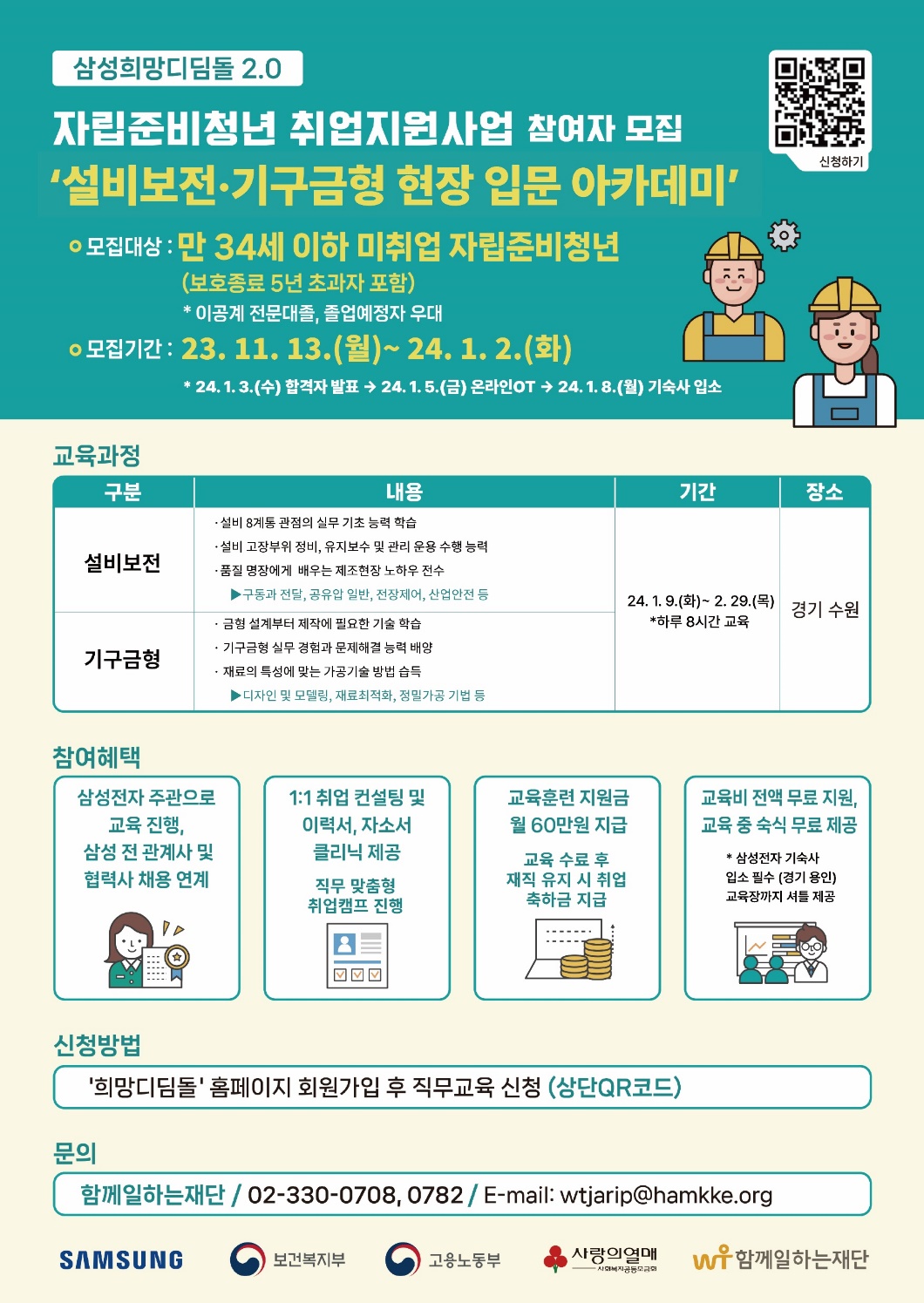 